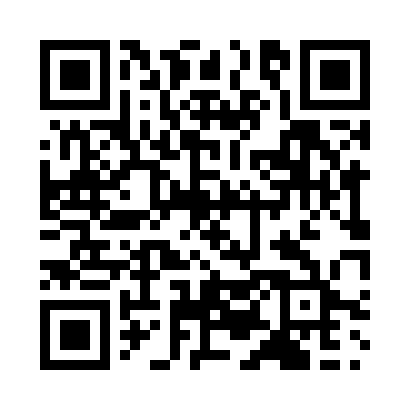 Prayer times for Bigna, CameroonWed 1 May 2024 - Fri 31 May 2024High Latitude Method: NonePrayer Calculation Method: Muslim World LeagueAsar Calculation Method: ShafiPrayer times provided by https://www.salahtimes.comDateDayFajrSunriseDhuhrAsrMaghribIsha1Wed4:526:0412:123:316:217:282Thu4:516:0312:123:316:217:293Fri4:516:0312:123:316:217:294Sat4:516:0312:123:316:217:295Sun4:506:0312:123:326:217:296Mon4:506:0312:123:326:217:297Tue4:506:0212:123:326:217:298Wed4:506:0212:123:336:217:299Thu4:496:0212:123:336:217:3010Fri4:496:0212:113:336:217:3011Sat4:496:0212:113:336:217:3012Sun4:496:0212:113:346:217:3013Mon4:486:0212:113:346:217:3014Tue4:486:0112:113:346:217:3115Wed4:486:0112:113:346:227:3116Thu4:486:0112:113:356:227:3117Fri4:486:0112:113:356:227:3118Sat4:476:0112:123:356:227:3119Sun4:476:0112:123:356:227:3220Mon4:476:0112:123:366:227:3221Tue4:476:0112:123:366:227:3222Wed4:476:0112:123:366:227:3223Thu4:476:0112:123:376:237:3324Fri4:476:0112:123:376:237:3325Sat4:476:0112:123:376:237:3326Sun4:476:0112:123:376:237:3327Mon4:476:0112:123:386:237:3428Tue4:476:0112:123:386:247:3429Wed4:476:0112:133:386:247:3430Thu4:476:0112:133:386:247:3531Fri4:476:0212:133:396:247:35